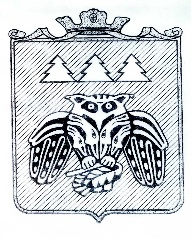 Коми Республикаын «Сыктывдін» муниципальнӧй районса администрациялӧн ШУÖМПОСТАНОВЛЕНИЕадминистрации муниципального района «Сыктывдинский» Республики Комиот 19 марта 2021 года    					                                              № 3/336О разрешении на разработку проекта межевания территории Руководствуясь статьями 41, 43, 45, 46 Градостроительного кодекса Российской Федерации, статьей 14 Федерального закона от 6 октября 2003 года №131-ФЗ «Об общих принципах организации местного самоуправления в Российской Федерации», ст.8 Устава муниципального района «Сыктывдинский» Республики Коми, администрация муниципального района «Сыктывдинский» Республики КомиПОСТАНОВЛЯЕТ:1. Разрешить разработку проекта межевания территории для размещения линейного объекта «Строительство КТП 10/0,4 кВ «Новая», установка узла учета в Сыктывдинском районе Республики Коми (для ТП ООО «Мега», дог. № 56-00600Ю/20от 26.08.20) (КТП 10/0,4 кВ – 0,160 МВА; узел учета 1 шт.)», расположенного на территории муниципального района «Сыктывдинский», ГУ «Сыктывкарское лесничество», Краснозатонское участковое лесничество в квартале № 176 выделах № 3, 4, 5, 6, 22 на земельном участке 11:04:0501001:1705 согласно приложению.  2.  Контроль за исполнением настоящего постановления оставляю за собой.3.  Настоящее постановление вступает в силу со дня его подписания.Первый заместитель руководителя администрации муниципального района  «Сыктывдинский»                                                              А.Н. ГрищукПриложение к постановлению администрации муниципального района «Сыктывдинский»от 19 марта 2021 года   № 3/336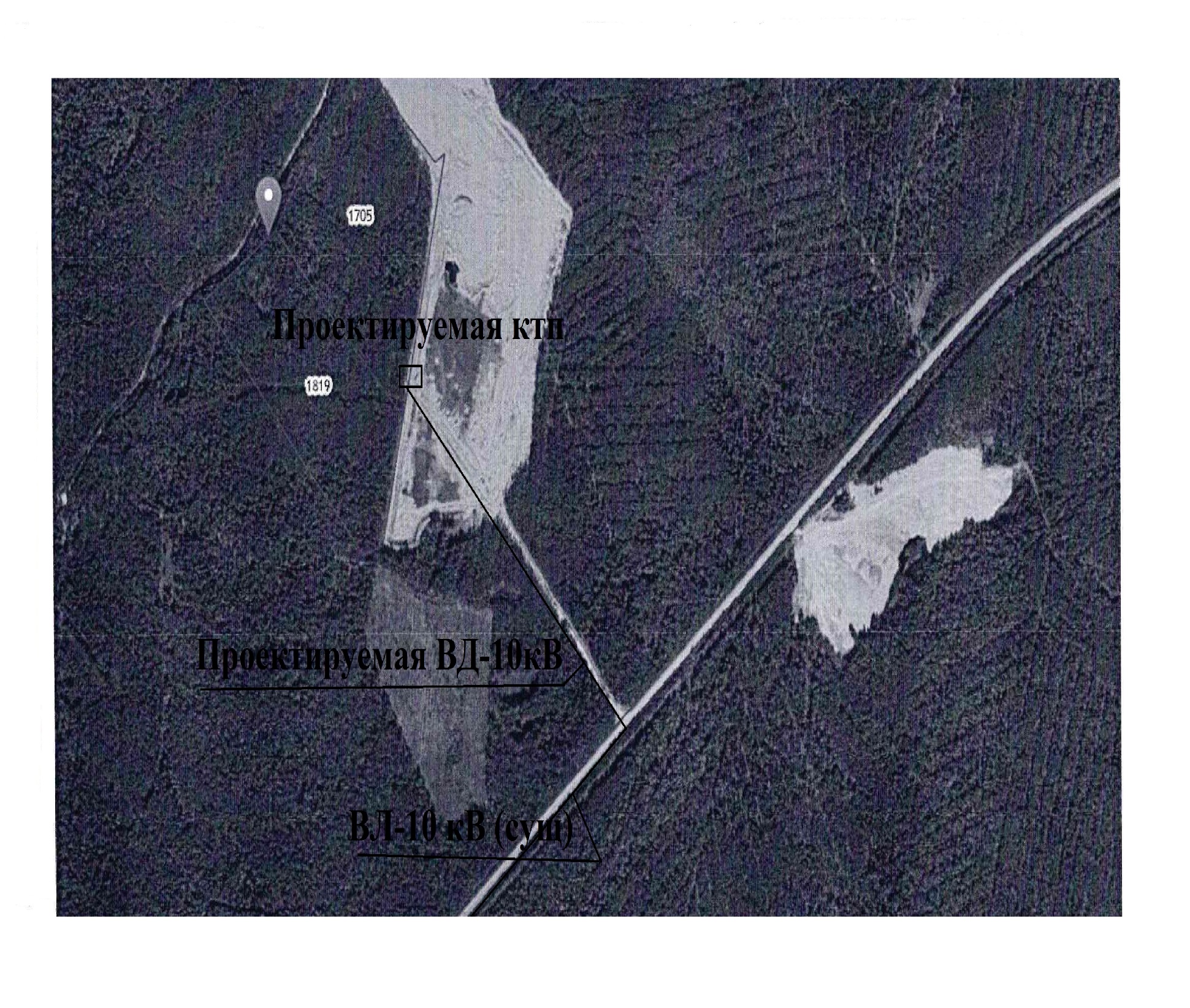 